General InformationProject InformationConcept note formatConcept note format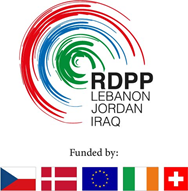 Regional Development and Protection Programme for Lebanon, Jordan and IraqThis form is to be used when preparing an application for the RDPP II. This form is to be completed in Word and may not exceed 8 pages. Forms must be typed with fonts no smaller than Arial 10. An LFA not exceeding 2 pages is to be attached. No other attachments are accepted.The concept note is to be forwarded to rdppme@um.dk latest by 12:00 noon on 1st October 2019. Please specify in the subject line “call for concept notes 2019” and the country/ies which the concept note covers.Only one concept note is accepted from each applicant/co-applicant per country, and the format requirements must be followed. Otherwise the concept note will be considered ineligible and disqualified.1.  Organisation applying1.  Organisation applying1.  Organisation applying1.  Organisation applyingNameAddressContact personNameNameE-mailContact personPhoneFaxFaxType of Organisation/s applying - Please check the relevant box National organisation 		 National organisation with international partner 	International organisation with more national partners 	International organisation with one national partner 	International organisationType of Organisation/s applying - Please check the relevant box National organisation 		 National organisation with international partner 	International organisation with more national partners 	International organisation with one national partner 	International organisationType of Organisation/s applying - Please check the relevant box National organisation 		 National organisation with international partner 	International organisation with more national partners 	International organisation with one national partner 	International organisationType of Organisation/s applying - Please check the relevant box National organisation 		 National organisation with international partner 	International organisation with more national partners 	International organisation with one national partner 	International organisation2. Thematic area/s addressed by the concept note (please tick all relevant boxes) A1	 A2	 B1	 B2	 C22. Thematic area/s addressed by the concept note (please tick all relevant boxes) A1	 A2	 B1	 B2	 C22. Thematic area/s addressed by the concept note (please tick all relevant boxes) A1	 A2	 B1	 B2	 C22. Thematic area/s addressed by the concept note (please tick all relevant boxes) A1	 A2	 B1	 B2	 C23. Co-creation: If your organisation would be interested in a co-creation workshop and can ensure all relevant board members and staff available please tick the box below: Yes, our organisation/s would be interested in participating in a co-creation workshop3. Co-creation: If your organisation would be interested in a co-creation workshop and can ensure all relevant board members and staff available please tick the box below: Yes, our organisation/s would be interested in participating in a co-creation workshop3. Co-creation: If your organisation would be interested in a co-creation workshop and can ensure all relevant board members and staff available please tick the box below: Yes, our organisation/s would be interested in participating in a co-creation workshop3. Co-creation: If your organisation would be interested in a co-creation workshop and can ensure all relevant board members and staff available please tick the box below: Yes, our organisation/s would be interested in participating in a co-creation workshop4.  Project title4.  Project title4.  Project title4.  Project title5.  Amount (in DKK) applied for from the RDPP5.  Amount (in DKK) applied for from the RDPP5.  Amount (in DKK) applied for from the RDPP5.  Amount (in DKK) applied for from the RDPP6.  Project period (not exceeding 31 December 2021)6.  Project period (not exceeding 31 December 2021)6.  Project period (not exceeding 31 December 2021)6.  Project period (not exceeding 31 December 2021)Expected project start (month/year) and end (month/year)Expected project start (month/year) and end (month/year)Expected project start (month/year) and end (month/year)Expected project start (month/year) and end (month/year)7. Project Objective 7. Project Objective 7. Project Objective 7. Project Objective Please state the project objectivePlease state the project objectivePlease state the project objectivePlease state the project objective8. Project location/s - 8. Project location/s - 8. Project location/s - 8. Project location/s - Please tick the all applicable boxes and specify geographical area (town, province) further below Lebanon 	 Jordan 	 KRI Geographical area:Please tick the all applicable boxes and specify geographical area (town, province) further below Lebanon 	 Jordan 	 KRI Geographical area:Please tick the all applicable boxes and specify geographical area (town, province) further below Lebanon 	 Jordan 	 KRI Geographical area:Please tick the all applicable boxes and specify geographical area (town, province) further below Lebanon 	 Jordan 	 KRI Geographical area:9. Applicant organisation and partners 9. Applicant organisation and partners 9. Applicant organisation and partners 9. Applicant organisation and partners Please describe the applicant organisation and other partners to the project, including demonstrated experience in the relevant sector and geographical location, specifying their role of each partner in the project and % of the budget to be administered by them.Please describe the applicant organisation and other partners to the project, including demonstrated experience in the relevant sector and geographical location, specifying their role of each partner in the project and % of the budget to be administered by them.Please describe the applicant organisation and other partners to the project, including demonstrated experience in the relevant sector and geographical location, specifying their role of each partner in the project and % of the budget to be administered by them.Please describe the applicant organisation and other partners to the project, including demonstrated experience in the relevant sector and geographical location, specifying their role of each partner in the project and % of the budget to be administered by them.10.  Project description10.  Project descriptionIncluding but not necessarily limited to:ContextAnalysis of context, needs and relevant stakeholders including engagement with national structuresObjectives, expected outcomes and planned activitiesIncluding how the proposed project relates to the results framework of the RDPP and relevant national frameworksTarget Groups (number of beneficiaries targeted)Criteria and methodologies for selection of beneficiariesSpecify to what extent the project will target refugees and host communities, IDPs, women and youth.Including but not necessarily limited to:ContextAnalysis of context, needs and relevant stakeholders including engagement with national structuresObjectives, expected outcomes and planned activitiesIncluding how the proposed project relates to the results framework of the RDPP and relevant national frameworksTarget Groups (number of beneficiaries targeted)Criteria and methodologies for selection of beneficiariesSpecify to what extent the project will target refugees and host communities, IDPs, women and youth.11. Engagement principles11. Engagement principlesPlease provide an overview of how the project relate to one or more of the RDPP crosscutting engagement principles (Localization, Innovation, Humanitarian-development nexus, Human Rights-Based Approaches)Please provide an overview of how the project relate to one or more of the RDPP crosscutting engagement principles (Localization, Innovation, Humanitarian-development nexus, Human Rights-Based Approaches)12.  Capacity development12.  Capacity developmentPlease describe How the project develops the capacity of the implementing partners or institutional partnersAny transfer of responsibilities to national partners or structuresPlease describe How the project develops the capacity of the implementing partners or institutional partnersAny transfer of responsibilities to national partners or structures13.Risk assessment, sustainability and exit strategy13.Risk assessment, sustainability and exit strategyPlease explain:Elaborate on risk relevant to the project and mitigation measuresSustainability and exit strategy for the projectPlease explain:Elaborate on risk relevant to the project and mitigation measuresSustainability and exit strategy for the project14. Proposed budget in DKK (Please ensure clear linkages between specific budget lines and proposed outputs)14. Proposed budget in DKK (Please ensure clear linkages between specific budget lines and proposed outputs)Budget item Amount (in Danish Kroner)HR project staffHR support staffProject activity costs Subgrants to partners Support/operational costs Evaluations (mid-term and end) and annual audit Maximum 7% overhead costs Project total RDPP contribution requested15. Other sources of funding15. Other sources of fundingPlease specify other funding sources contributing to the proposed project, if any (in DKK):Please specify other funding sources contributing to the proposed project, if any (in DKK):Annex: Logical Framework (max 2 pages) There is no template but the log frame should specify the overall project goal, outcomes, outputs, activities.It should include indicators and means of verification, risks and assumptions.  Annex: Logical Framework (max 2 pages) There is no template but the log frame should specify the overall project goal, outcomes, outputs, activities.It should include indicators and means of verification, risks and assumptions.  